PIKE COUNTY BOARD OF COMMISSIONERS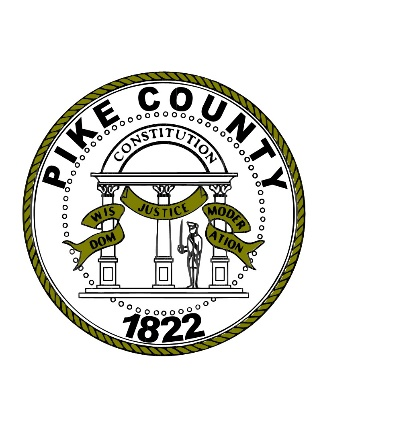                        Subcontractor Affidavit under O.C.G.A. § 13-10-91(b)(3) By executing this affidavit, the undersigned subcontractor verifies its compliance with O.C.G.A. § 13-10-91, stating affirmatively that the individual, firm or corporation which is engaged in the physical performance of services under a contract with ___________________________________on behalf of 						      (Name of Contractor)                                                           __________________________________________ has registered with, is authorized to use and uses the federal                       (Name of Public Employee)                  work authorization program commonly known as E-Verify, or any subsequent replacement program, in accordance with the applicable provisions and deadlines established in O.C.G.A. § 13-10-91.  Furthermore, the undersigned subcontractor will continue to use the federal work authorization program throughout the contract period and the undersigned subcontractor will contract for the physical performance of services in satisfaction of such contract only with sub-subcontractors who present an affidavit to the subcontractor with the information required by O.C.G.A. § 13-10-91(b).  Additionally, the undersigned subcontractor will forward notice of the receipt of an affidavit from a sub-subcontractor to the contractor within five business days of receipt.  If the undersigned subcontractor receives notice that a sub-subcontractor has received an affidavit from any other contracted sub-subcontractor, the undersigned subcontractor must forward, within five business days of receipt, a copy of the notice to the contractor.  Subcontractor hereby attests that its federal work authorization user identification number and date of authorization are as follows: ______________________________________________		________________________________Federal Work Authorization User Identification Number		Date of Authorization_____________________________________________		_________________________________Name of Subcontractor						Name of Project_____________________________________________Name of Public EmployerI hereby declare under penalty of perjury that the foregoing is true and correct.Executed on _________, _____, 20_____ in _______________ (city), __________ (state)._____________________________________________Signature of Authorized Officer or Agent_____________________________________________Printed Name and Title of Authorized Officer or AgentSUBSCRIBED AND SWORN BEFORE MEON THIS THE _______ DAY OF _____________, 20______.                                              Seal__________________________________________________NOTARY PUBLICMy Commission Expires: _____________________________                